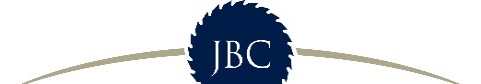 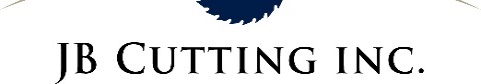 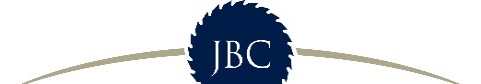 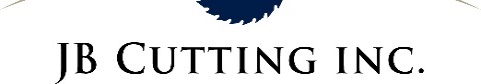 Credit ApplicationBusiness Name __________________________________________________Address             __________________________________________________		   __________________________________________________Phone/email       __________________________________________________Federal Tax ID #__________________________________________________Type of Business _________________________________________________Date Established _________________________________________________Mortgage Holder/Landlord __________________________________________Address                _________________________________________________Amount of credit desired ___________________________________________Planned frequency of business:    Weekly             Monthly           YearlyOwnership:                  Sole Proprietorship     Partnership     CorporationPrinciple:  ________________________________________________________		Name			Title			SS#Principle:  ________________________________________________________		Name			Title			SS#Principle:  ________________________________________________________		Name			Title			SS#Trade ReferencesName     ________________________________________________________Address  ________________________________________________________Fax/Email _____________________________________________________Name     ________________________________________________________Address  ________________________________________________________Fax/Email _____________________________________________________Name     ________________________________________________________Address  ________________________________________________________Fax/Email _____________________________________________________Bank References:___________________________________________________________________________Name			Address				Account Number___________________________________________________________________________Name			Address				Account NumberCredit ApplicationHas the firm or any of its principles ever been bankrupt?        Yes       NoIf yes explain________________________________________________________________Any misrepresentation in this application will be considered evidence of fraud, since this information is the basis for the extending of credit.  As an inducement to grant credit, the undersigned warrants that the information submitted is true and correct.  You are authorized to investigate the credit references and principles listed.In consideration for the extension of credit, said business promises to pay for all purchases within the terms agreed (Net 30).  In the event any third parties are employed to collect any outstanding monies owed by said business the undersigned agrees to pay reasonable collection costs, including attorney fees, whether or not litigation has commenced, and all costs of litigation incurred.  The undersigned represents that they have the authority to execute this credit agreement on behalf of the business identified. ________________________________________Name of Business__________________________________________________________________________Signature/Printed Name/Title/DatePersonal GuaranteeIn consideration for JB Cutting, Inc extending credit to the business identified below for any materials and/or services after this date at the request of applicants or its agents, the undersigned individual hereby personally guarantees unconditionally and irrevocably the prompt payment of any sums now or hereafter owed to JB Cutting, Inc. by the business identified below whether said sums are due under open account, contract or otherwise.It is understood and agreed that credit, if extended, is to be on a continuing basis and may exceed estimated maximum credit limit required as stated in the credit agreement between JB Cutting, Inc. and the business.  JB Cutting shall not be obligated to notify the undersigned of the dates or amounts of any such credit and the undersigned waives demand, notice of default and any extension of time or any other forbearance which may be extended by JB Cutting, Inc.This guarantee shall continue in force until notice in writing, sent by registered or certified mail, return receipt requested is received by JB Cutting, Inc.  Said notice shall specify the date on which guaranty is to be terminated, said date not to be less than seven days after such notice is received.  Such termination shall in no way release the undersigned as to any sum or debt incurred prior to such termination.____________________Date__________________________________________Name of person guaranteeing payment_________________________________________________________________________Home Address______________________________________________________________Phone number/email address/Social Security #______________________________________________________________Signature of person guaranteeing payment______________________________________________________________Name of Business whose account is guaranteed